Referat:Velkommen. I forbindelse med minister Astrid Krags besøg i indenværende uge spørger Evald til bruger-pårørenderådets rolle. Annette Søby tager det med til ledelsen, at bruger-pårørenderådet gerne vil med til besøg/rundvisninger for at være talerør for beboerne.Nanna nævner, at der er ældrepolitisk vælgermøde den 30.09.21 kl. 16-19 i Bølgen i Idrætscenteret, Ryttervej 70, Svendborg. Konstituering. Evald er valgt som formand og Nanna som næstformand. Dagsorden udarbejdes og udsendes af formanden til næste møde senest 14 dage før. Emner til dagsorden sendes til Evald inden.Rådet består af:Evald Vestergaard Pedersen – Mail: evald.v.p@mail.dkNanna Maria Rask – Mail: nanna.maria.rask@gmail.comMei Pedersen – Annette Søby- tlf. 24886855. Connie Andersen – tlf. 62234115. Billeder af rådet – Evald laver et forslag til tekst til opslag om rådet. Det bliver hængt op i indgangspartiet. Evald sender oplæg rundet. Vi glemte at tage et billede af rådet, så måske I hver især kan sende et billede til Annette.Forretningsorden. Evald orienteret om, at der foreligger en Rambøl-rapport omkring evaluering af Bruger-pårørenderåd. Evald udleverede en standard omkring forretningsorden for brugerpårørende-råd. Ny forretningsorden sættes på dagsorden til næste møde med de to forslag til en forretningsorden som bilag. 5.   Opsamling fra sidste møde. I referatet fra sidste møde den                          18.08. var der en tilføjelse: Nanna vil gerne have kontakt til Ældre        rådet i Svendborg Kommune, når der har været nyvalgt den 16.         november 2021.Planer for revaccinationer på Bryghuset – Nanna. Nanna spørger om der er planer for revaccination på Bryghuset. Connie har haft kontakt til den vaccinationsansvarlige i kommunen – og det er noget Sundhedsstyrelsen beslutter. Vi følger Sundhedsstyrelsens retningslinier. Rådet kan vælge om de vil skrive brev til Sundhedsstyrelsen ift. at prioritere plejehjemsbeboere højt ift. 3. vaccination. Kost – Nanna – Foreslår, at der serveres vand i stedet for saft – og frugt i stedet for kage. Dette tager Connie videre til personalet. Stimuli-midler. Der er kr. 58.000 som rådet kan være med til at råde over. Pengene kan også bruges til ekstra personale. Rådet anbefaler, at der er ekstra ledsagelse til aktiviteter i DC-regi. MetteMaj spiller ude i afsnittene x 1 om månedlig. Connie arrangerer. Der tales om ture ud af huset fra hvert afsnit. Mei ønsker et løbebånd. Evt.  Flemming spørger til om gratinmad er dyrere. Connie sender                  en opgørelse over priser fra Det Gode Madhus.       Billedgalleriet fungerer ikke optimalt – Connie tager fat i det med            personalet.    Ny mødedato: 18.10. kl. 13.00-14.00 i HobbyrummetReferat  Bruger- pårørenderåd på Bryghus Nord.Referat  Bruger- pårørenderåd på Bryghus Nord.Deltagere:  Flemming Christoffersen, Nanna Rask, Evald Vestergaard Pedersen, Mei Pedersen, Annette Søby, Connie AndersenAfbud:Mødedato:01.09.21.kl. 14-15HobbyrummetSocial, Sundhed og BeskæftigelseMyndighedsafdelingAdresse 5700 SvendborgMail Dato 01.09..21.Bryghuset – Nord.Ref. Connie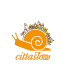 